Medienkommentar 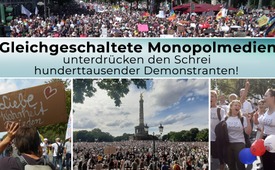 Gleichgeschaltete Monopolmedien unterdrücken den Schrei hunderttausender Demonstranten!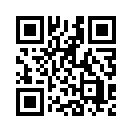 Die Berichterstattungen über die beiden Corona-Großdemonstrationen lassen darauf schließen, dass die sogenannten „Qualitätsmedien" allesamt gleichgeschaltet sind. Teilnehmerzahlen wurden quer durch den Mainstream eklatant gefälscht und durch den sog. „Reichstagssturm" wurde gezielt vom Aufschrei Hunderttausender abgelenkt. Was kann jeder tun, damit dieser Aufschrei nicht länger durch Gleichschaltung unterdrückt werden kann?Berlin 01. August 2020: 
Hunderttausende friedliche Menschen demonstrieren in Berlin gegen die Corona-Maßnahmen der Bundesregierung. Der Veranstalter "Querdenken" gibt die Teilnehmerzahl mit 1,3 Millionen an und beruft sich dabei auf Aussagen der Polizei. Kla.tv dokumentierte ausführlich anhand von glaubwürdigen Zeugenaussagen und Bilddokumenten, dass die Teilnehmerzahl zumindest im Bereich von etlichen Hundertausend Menschen liegt.
Wie berichteten jedoch die sogenannten "Qualitätsmedien"? Hier eine kurze Übersicht: Welch unfassbar einheitliche und nachweislich falsche Berichterstattung quer durch alle sogenannten „Qualitätsmedien“ wird hier überaus deutlich? Lässt diese Auflistung überhaupt noch eine andere Schlussfolgerung zu, als dass die Berichterstattung gleichgeschaltet sein muss?!
FAZIT vom 1. August: Gleichgeschaltete Monopolmedien degradierten den unüberhörbaren Schrei hunderttausender Demonstranten nach Beendigung der Corona-Maßnahmen zum "Geplärre" einer kleinen Minderheit, die obendrein noch als überwiegend rechtsradikal dargestellt wurde.
Berlin 29. August 2020:
Wiederum erschallt der Schrei Hundertausender Menschen auf den Straßen Berlins nach Beendigung der Corona-Maßnahmen, wie z.B. Ende der Maskenpflicht. 
Dies wollte der Berliner Innensenator Andreas Geisel erst gar nicht zulassen und verbot die Demonstration kurzfristig. Er begründete dies damit, dass er "Rechtsextremen und Reichsbürgern" keine Plattform bieten wolle. Dieses Verbot erwies sich vor dem Oberverwaltungsgericht Berlin-Brandenburg letztlich als rechtswidrige Anordnung des Innensenators.
Die Veranstalter der Demo mussten somit bereits im Vorfeld hart darum kämpfen, um Ihrem Anliegen überhaupt Gehör verschaffen zu können.
Nach der Demonstration gingen die eigentlichen Anliegen Hunderttausender Demonstranten jedoch wiederum völlig unter. Kaum jemand interessierte sich noch dafür, denn die Berichterstattung der gleichgeschalteten Monopolmedien drehte sich fast ausschließlich um den sogenannten "Reichstagssturm", der sich weit abseits der eigentlichen Kundgebung ereignete. Laut Medienberichten hätten drei Polizisten das Eindringen eines "rechten Mob" in den Reichstag "heldenhaft" verhindert. 
Interessant in diesem Zusammenhang ist auch die Einschätzung des Journalisten Mathias Bröckers, der u.a. für die taz und telepolis tätig ist: Hier ein kleiner Auszug davon: „Das ist alles sehr merkwürdig und riecht mir doch nach sozusagen einem gewollten Zwischenfall oder inszenierten, der ja dann auch funktioniert hat… Es hat Bilder um die ganze Welt produziert: Der Reichstag wurde gestürmt! Die Demokratie ist in Gefahr und so weiter und so fort.... Es fand sozusagen überhaupt keine Großdemonstration statt mit vermutlich Hundertausenden Leuten, sondern es fand mit ein paar Hundert Leuten eine Stürmung des Reichstags statt…“
Ob dieser merkwürdige Zwischenfall möglicherweise tatsächlich gezielt initiiert wurde, wie einige Kommentatoren behaupten, mag jeder selbst beurteilen. Bestehen bleibt aber die Beobachtung, dass dieser zur Unterdrückung des Schreis der Demonstranten instrumentalisiert wurde. Auch hier drängt sich dem neutralen Beobachter klar und deutlich das Bild von gleichgeschalteten Monopolmedien auf.

FAZIT vom 29. August: Gleichgeschaltete Monopolmedien unterdrückten den unüberhörbaren Schrei hunderttausender Demonstranten nach Beendigung der Corona-Maßnahmen, indem sie durch die allgegenwärtige Berichterstattung vom sog. "Reichstagssturm" gezielt vom eigentlichen Anliegen der Großdemonstration ablenkten. 

Diese Beispiele von den beiden Großdemonstrationen in Berlin werfen eine schwerwiegende Frage auf:
Zeigt sich nicht auch für die Coronakrise in ihrer Gesamtheit der entscheidende rote Faden darin, dass selbst die bedeutsamsten Gegenstimmen, z. B. von hochrangigsten Experten, kategorisch unterdrückt werden und zwar durch Gleichschaltung von Monopolmedien?

Verehrte Zuschauer,
haben die Zusammenhänge, die wir in diesem Video aufgezeigt haben, Sie angesprochen?
Am 3. Oktober wollen sich Hunderttausende Menschen abermals Gehör verschaffen. Der Veranstalter "Querdenken" lädt mit einem dritten großen Ruf zu einer riesigen Menschenkette um den Bodensee ein. Es soll einer der längsten Menschenketten werden, die Europa je gesehen hat. 
Sind auch Sie der Meinung, dass die Gleichschaltung diesen Ruf Hunderttausender nicht abermals unterdrücken darf? 
Dann bieten wir Ihnen die Möglichkeit ein aktives Zeichen zu setzen: 
Verbreiten Sie JETZT dieses Video, das die Unterdrückung durch die Gleichschaltung aufdeckt, auf allen sozialen Plattformen und auch per Mail an möglichst viele Ihrer Freunde und Bekannte. Wir blenden dazu den Kla.tv-Originallink für diese Sendung ein! Denken Sie dabei insbesondere auch an Menschen, die noch immer medienhörig sind!
Nur durch Weiterverbreitung von Gegenstimmen kann dieser Gleichschaltung Einhalt geboten und die Schreie der Menschen unüberhörbar gemacht werden!von kw/agQuellen:- Innensenator Andreas Geisel verbietet Demo
https://www.tagesspiegel.de/berlin/wir-lassen-uns-nicht-auf-der-nase-herumtanzen-innensenator-geisel-verteidigt-verbot-der-corona-demo/26133000.html

- Aufhebung des Versammlungsverbotes
https://www.tagesspiegel.de/berlin/streit-um-demonstration-in-berlin-kundgebungen-gegen-corona-politik-duerfen-stattfinden/26137262.html

- Steinmeier ehrt Polizisten
https://www.bild.de/politik/inland/politik-inland/sie-schuetzten-reichstag-vor-dem-corona-mob-steinmeier-ehrt-helden-polizisten-72660728.bild.html

- Mathias Bröckers
https://www.youtube.com/watch?v=grxfCgWFq1I

- Kommentatoren, die Indizien für Inszenierung des Reichstagssturm sehen 

- Röper:
https://www.anti-spiegel.ru/2020/neue-erkenntnisse-zum-sturm-auf-den-reichstag-und-die-medien-berichten-bewusst-unwahr


- Hermann Ploppa bei KenFM
https://www.youtube.com/watch?v=2ccQ45vLQSk

- Thomas Wüppesahl von der Bundesarbeitsgemeinschaft Kritische Polizisten
https://www.kritische-polizisten.de/2020/08/verbot-des-demonstrationsverbots/

- RT-Deutsch
https://deutsch.rt.com/inland/106164-rangeleien-an-reichstagtreppe-panne-aufstand-happening/

- Friedenskette Bodensee
https://www.friedenskette-bodensee.de/Das könnte Sie auch interessieren:#MedienFaelschungen - Medien-Fälschungen - www.kla.tv/MedienFaelschungen

#Dauerbrenner - Kla.TV-Dauerbrenner - www.kla.tv/Dauerbrenner

#Medienkommentar - www.kla.tv/Medienkommentare

#Coronavirus - www.kla.tv/Coronavirus

#DemoBerlin - www.kla.tv/DemoBerlinKla.TV – Die anderen Nachrichten ... frei – unabhängig – unzensiert ...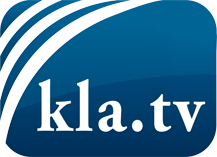 was die Medien nicht verschweigen sollten ...wenig Gehörtes vom Volk, für das Volk ...tägliche News ab 19:45 Uhr auf www.kla.tvDranbleiben lohnt sich!Kostenloses Abonnement mit wöchentlichen News per E-Mail erhalten Sie unter: www.kla.tv/aboSicherheitshinweis:Gegenstimmen werden leider immer weiter zensiert und unterdrückt. Solange wir nicht gemäß den Interessen und Ideologien der Systempresse berichten, müssen wir jederzeit damit rechnen, dass Vorwände gesucht werden, um Kla.TV zu sperren oder zu schaden.Vernetzen Sie sich darum heute noch internetunabhängig!
Klicken Sie hier: www.kla.tv/vernetzungLizenz:    Creative Commons-Lizenz mit Namensnennung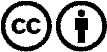 Verbreitung und Wiederaufbereitung ist mit Namensnennung erwünscht! Das Material darf jedoch nicht aus dem Kontext gerissen präsentiert werden. Mit öffentlichen Geldern (GEZ, Serafe, GIS, ...) finanzierte Institutionen ist die Verwendung ohne Rückfrage untersagt. Verstöße können strafrechtlich verfolgt werden.